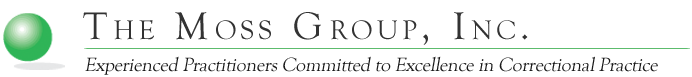 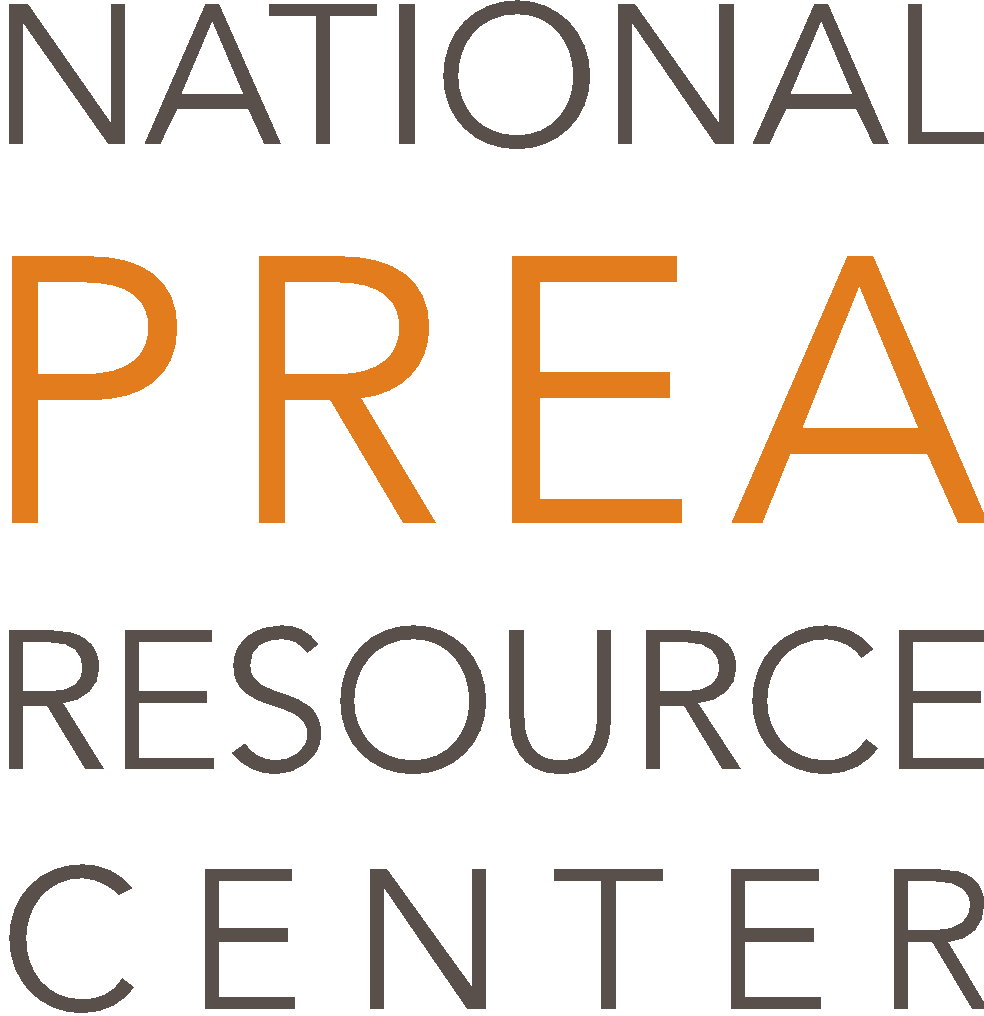 SAIR Corrective Action Plan (CAP)                                                                Attachment BFor each recommendation, put details in the “Action to take” box. Then ensure that staff are designated (actual staff names, not departments); deadlines indicated are (realistic but aggressive, particularly if it’s a safety issue); resources needed (such as help from maintenance dept., requests for staff positions); obstacles noted (such as budgetary realities); and notes kept to track completion. Ensure that this form is fully completed and all documentation filed and kept for review by the PCM and audit during a PREA audit. Incident #:Date prepared:SAIR Corrective Action PlanSAIR Corrective Action PlanSAIR Corrective Action PlanSAIR Corrective Action PlanSAIR Corrective Action PlanSAIR Corrective Action PlanSAIR Corrective Action PlanSAIR Corrective Action PlanSAIR Corrective Action PlanAction to takeAction to takePerson/Dept. assignedDeadlineResources neededKnown obstaclesNotesFollow-up date     Datecompleted1.2.3.4.5.6.7.8.9.10.11.12.13.